DATE OF PUBLICATION OF INTERNAL QUESTION PAPER: 03/03/2023INTERNAL QUESTION PAPER: 06/2023620..	Mrs D van der Walt (DA) to ask the Minister of Basic Education: to ask the Minister of Basic Education:Whether her department (a) has a partnership and/or (b) will enter into a partnership with the Department of Health to introduce (i) sight and (ii) hearing tests in schools in each province to ensure that learner problems are identified early and managed appropriately; if not, why not; if so, what are the relevant details?             ResponseThere is collaboration between DBE and DoH, as health services, in schools, are provided by school-health-nurses through the Integrated School Health Programme (ISHP) as guided by the 2012 ISHP Policy.According to the ISHP policy, vision and hearing screening are provided in all the school phases (see page 12 of the policy). The ISHP programme emphasises hearing and vision screening in the foundation phase for early detection and support.Based on the screening results, learners in need of further assistance are referred to health facility for case management and support e.g. provision of spectacles.COMPILED BY: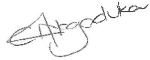 MS COCEKA NOGODUKACHIEF DIRECTOR: SUPPORT SERVICESDATE: 03/03/2023OFFICIALS INVOLVEDQUESTION NO: 620. IS APPROVED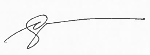 DR G WHITTLEDEPUTY DIRECTOR GENERAL: SOCIAL MOBILISATION & SUPPORT SERVICESDATE: 03/03/2023QUESTION NO: 620. IS APPROVED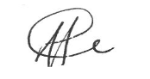 MR HM MWELIDIRECTOR-GENERALDATE: 04/03/2023QUESTION NO: 620. IS APPROVED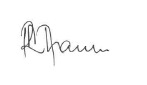 DR MR MHAULE, MPDEPUTY MINISTERDATE: 07/03/2023QUESTION NO: 620. IS APPROVED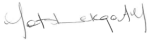 MRS AM MOTSHEKGA, MPMINISTERDATE: 08/03/2023